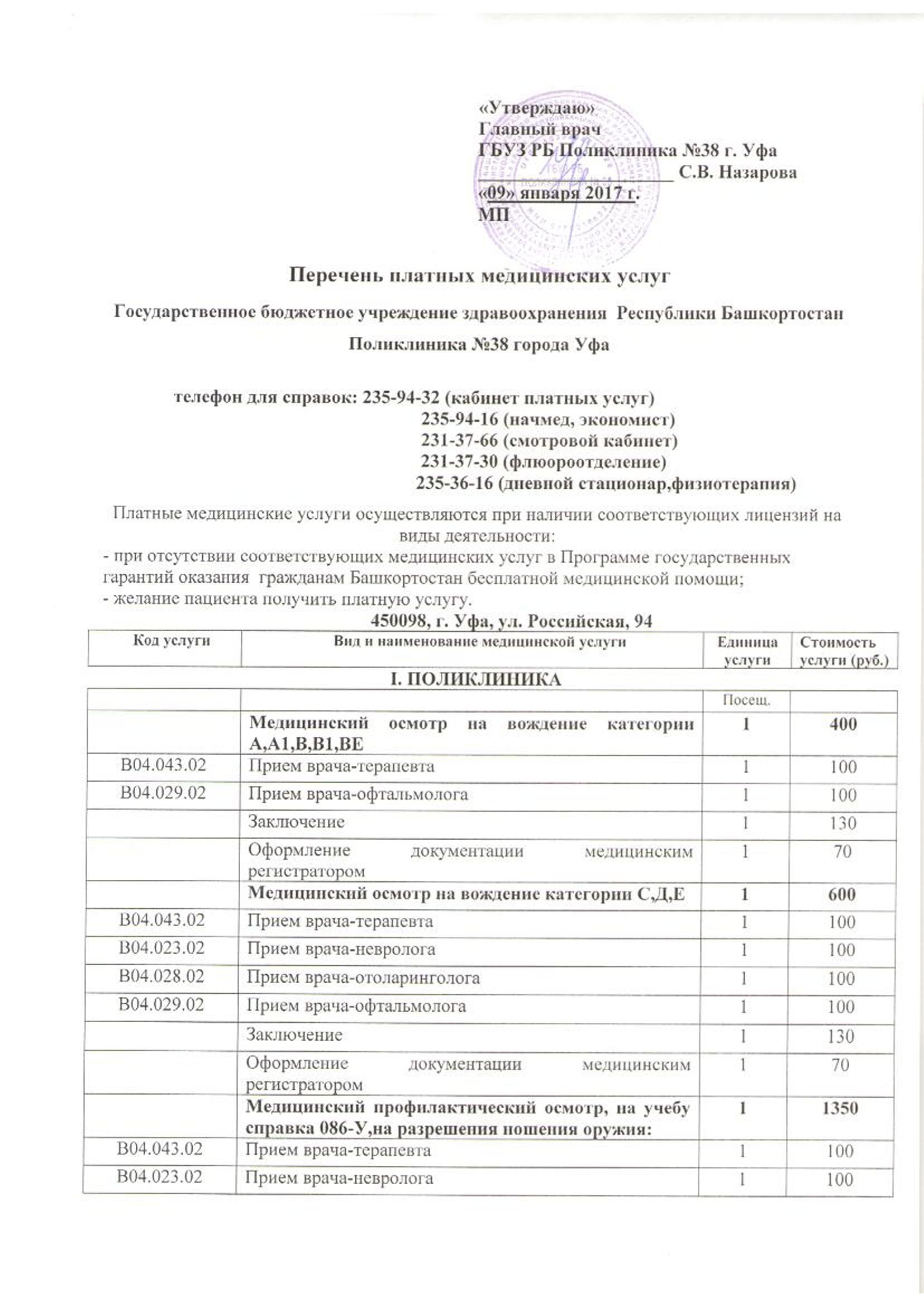 078, г. Уфа, ул. Российская,66аI. ПОЛИКЛИНИКАСогласно договора с Федеральным государственным учреждением здравоохранения «Центр гигиены и эпидемиологии в Республике Башкортостан» на проведение лабораторных (диагностических микробиологических) исследований, а также договора с ООО «Лорак».I. ПОЛИКЛИНИКА450098, г. Уфа, проспект Октября,122/1I. ПОЛИКЛИНИКА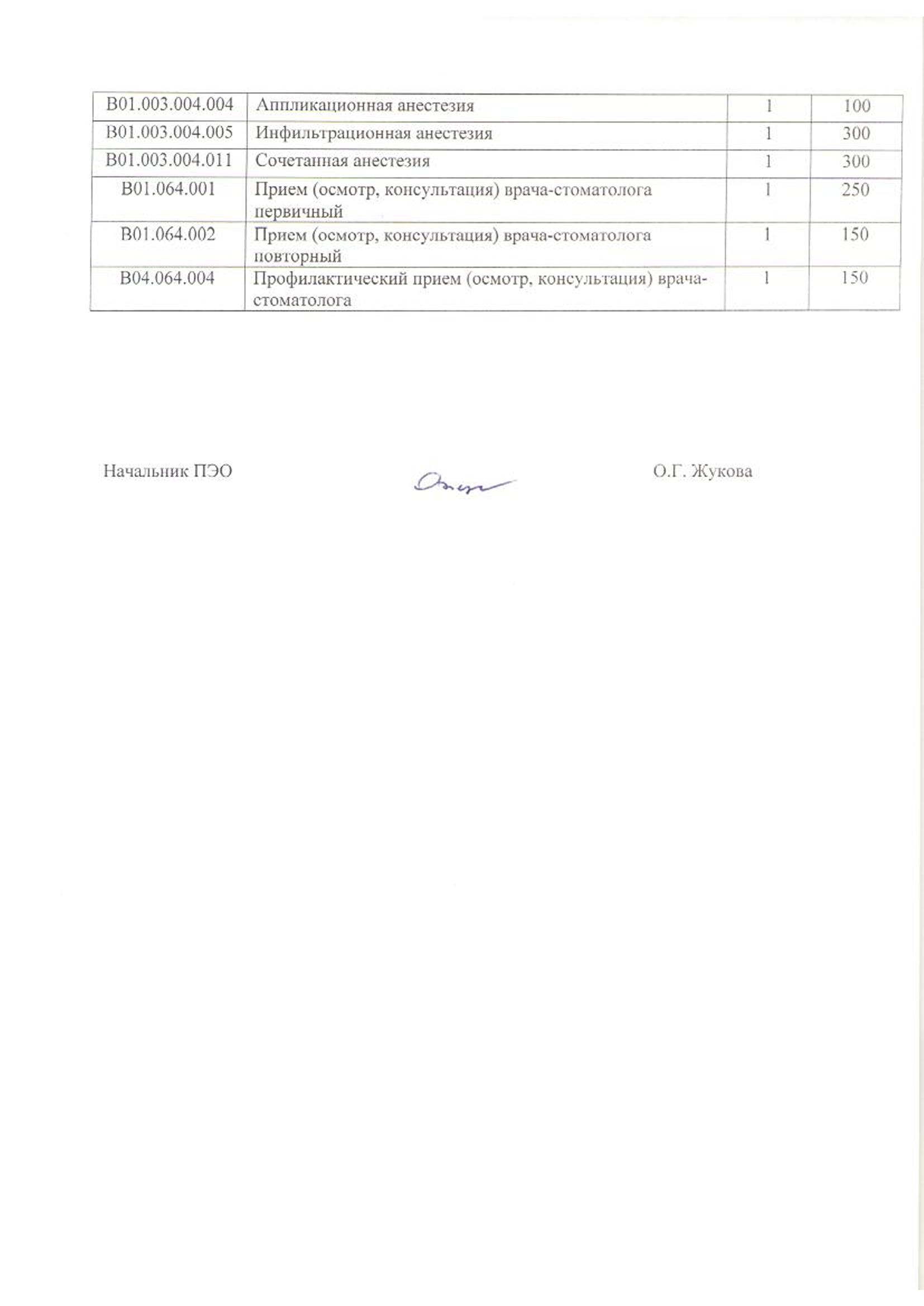 Код услугиВид и наименование медицинской услугиЕдиница услугиСтоимость услуги (руб.)Посещ.Консультации специалистовКонсультации специалистовКонсультации специалистовКонсультации специалистовВ04.001.02,В04.028.02,В04.047.02,В04.057.02,В04.008.02,В04.023.02,В04.029.02Врач-специалист без категории1380В04.001.02,В04.028.02,В04.047.02,В04.057.02,В04.008.02,В04.023.02,В04.029.02Врач специалист со второй категорией1420В04.001.02,В04.028.02,В04.047.02,В04.057.02,В04.008.02,В04.023.02,В04.029.02ВРАЧ-СПЕЦИАЛИСТ С ПЕРВОЙ КАТЕГОРИЕЙ1460В04.001.02,В04.028.02,В04.047.02,В04.057.02,В04.008.02,В04.023.02,В04.029.02Врач специалист с высшей категорией1500Консультации специалистов  (повторные посещения)Консультации специалистов  (повторные посещения)Консультации специалистов  (повторные посещения)Консультации специалистов  (повторные посещения)В04.001.02,В04.028.02,В04.047.02,В04.057.02,В04.008.02,В04.023.02,В04.029.02Врач-специалист без категории1190В04.001.02,В04.028.02,В04.047.02,В04.057.02,В04.008.02,В04.023.02,В04.029.02Врач специалист со второй категорией1210В04.001.02,В04.028.02,В04.047.02,В04.057.02,В04.008.02,В04.023.02,В04.029.02ВРАЧ-СПЕЦИАЛИСТ С ПЕРВОЙ КАТЕГОРИЕЙ1130В04.001.02,В04.028.02,В04.047.02,В04.057.02,В04.008.02,В04.023.02,В04.029.02Врач специалист с высшей категорией1250В04.043.02Оформления санаторно-курортных карт1200В04.043.02Справка по запросу граждан1100Урологические процедурыУрологические процедурыУрологические процедурыУрологические процедурыВзятие секрета простаты1200А11.28.008Инстиляция в мочевой пузырь1260Инстиляция уретры1260Обзорная урография почек (исследование контраста)1250Взятие мазка на флору, передающуюся половым путем1200Стеноцистостома1500РентгенобследованияРентгенобследованияРентгенобследованияРентгенобследованияА06.09.007Флюорография профилактическая1200Флюорография в двух проекциях1280Флюорография в трех проекциях1320А06.03.006Рентген черепа1260А06.03.006Рентген черепа в двух проекциях1320Рентген сосцевидного отростка1320А06.08.003Рентген придаточной пазухи носа1200А06.08.004Рентген кости носа1200А06.03.011Рентген шейного отдела позвоночника в двух проекциях1350Рентген поясничного отдела в двух проекциях1400Рентген грудного отдела позвоночника в двух проекциях1450Рентген пояснично-крестцового отдела позвоночника в двух проекциях1420Рентген плечевого сустава1320Рентген плечевой кости в двух проекциях1320Рентген локтевого сустава в двух проекциях1320Рентген лучевой кости в двух проекциях1320Рентген лучезапястного сустава в двух проекциях1320Рентген кисти в двух проекциях1320Рентген пальцев стопы, кисти в двух проекциях1240Рентген таза1350А06.04.017Рентген тазобедренного сустава1350Рентген бедренной кости в двух проекциях1420Рентген коленного сустава1320Рентген голени в двух проекциях1360Рентген голеностопного сустава в двух проекциях1320Рентген стопы в двух проекциях1320Рентген стопы на плоскостопие (обе ноги)1400Рентген легких1320Рентген сердца с контрастированием пищевода1620Рентген почки и мочевых путей1350Ирригография кишечника1920Рентген органов брюшной полости1350Рентген органов грудной клетки1320Рентген грудной клетки в двух проекциях1460Рентгеноскопия желудка+пищевод1720Проведение анализовПроведение анализовПроведение анализовПроведение анализовА11.05.001Забор крови  из пальца180А12.05.001Общий анализ крови.1200В03.061.06Общий анализ мочи.1160А12.05.014Время свертываемости крови1100А09.28.001Моча по Нечипоренко1150А09.28.023Моча по Зимницкому1120А12.06.011Микрореакция крови на сифилис с кардиолипином.1200А26.19.003Периональный соскоб на энтеробиоз.1150А09.19.007Кал на гельминты.1150А12.05.005Определение группы крови и резус фактора.1200А09.20.001Мазок на гонорею и трихоманады1200А09.05.003Определение гликозилированного гемоглобина в крови1470Исследования на грибки1200А09.19.007Исследование кала (копрограмма)1150А09.19.007Исследование кала на скрытую кровь1200Биохимические анализы кровиБиохимические анализы кровиБиохимические анализы кровиБиохимические анализы кровиЗабор крови  из вены180А09.05.010Исследование общего белка1100А09.05.017Исследование уровня мочевины1110А09.05.026Исследование уровня холестерина1110А09.05.021Исследование уровня общего билирубина1130А09.05.022  Исследование уровня билирубина и его фракции1150Серомукоиды1100Тимоловая проба190А12.05.043СРБ1100А09.05.041АЛТ1140А09.05.023Исследование уровня глюкозы в крови1150А12.05.018Фибриноген190А12.05.027Протромбиновый индекс1130А09.05.045Исследование уровня амилазы крови1110А09.05.018Исследование уровня амилазы мочи1110А09.05.042АСТ1140А09.05.011Исследование альбумина в крови1100А09.05.019Исследование уровня креатинина1140А09.05.025Исследование уровня триглицеридов1110А09.05.004Определение холестерина ЛПВП1140А12.06.019Ревматический фактор1150Ревматические пробы, в том числе и забор крови из вены1330Печеночные пробы без ферментов, в том числе и забор крови из вены1330Печеночные пробы с ферментами, в том числе и забор крови из вены1470Медицинские осмотрыМедицинские осмотрыМедицинские осмотрыМедицинские осмотрыМедицинский осмотр для бассейна:1250В04.008.02Консультация врача-дерматолога140В04.001.02Консультация врача-гинеколога140А11.20.006Мазок на гонорею150А12.06.011Микрореакция крови на сифилис с кардиолипином.155А12.06.011Заключение140А12.06.011Оформление документации медицинским регистратором125В04.008.02Консультация врача дерматолога по приказу № 302 «О медицинском профилактическом осмотре по проведению предварительных и профилактических осмотров работников промышленных предприятий»1230Эндоскопические исследованияЭндоскопические исследованияЭндоскопические исследованияЭндоскопические исследованияФЭГДС (видеоэндоскоп Пентакс)1800ФЭГДС + экспресс тест Н.р. + рН - метрия11 300ФЭГДС + биопсия11 200Биопсия1400Экспресс тест Н.р. (качественный)1300рН-метрия1200Код услугиВид и наименование медицинской услугиЕдиница услугиСтоимость услуги (руб.)Посещ.исследПроведение анализовПроведение анализовПроведение анализовПроведение анализовА26.19.001За взятия анализа кала на дезинтерию и сальмонелез и выдачу результата 1250За взятия мазка на BL и выдачу результата1330А26.08.005За взятия мазка на стафилококк и выдачу результата1350А12.06.016За взятия анализа крови на РПГА1280Проведение анализовПроведение анализовПроведение анализовПроведение анализовА26.06.036Иммуноферментный анализ на вирус гепатита В1220А26.06.035Иммуноферментный анализ на вирус гепатита С1220А26.06.039Иммуноферментный анализ на антитела к вирусу иммунодефицита человека (ВИЧ)1220Антитела к тиреоидной пероксидазе (АТ-ТПО, микросомальные антитела, anti-thyroid peroxidase autoantibodies)1400А09.05.065Тиреотропный гормон (ТТГ, тиротропин, Thyroid Sttimulating Hormone,TSH)1250А09.05.061Тироксин свободный (Т4 свободный, Free Thyroxine, FT4)1250За взятия анализа флоры чувствительности1450Код услугиВид и наименование медицинской услугиЕдиница услугиСтоимость услуги (руб.)Посещ.Консультация специалистовКонсультация специалистовКонсультация специалистовКонсультация специалистовКонсультация специалистовВ04.001.02,В04.028.02,В04.047.02,В04.057.02,В04.008.02,В04.023.02,В04.029.02Врач-специалист без категорииВрач-специалист без категории1380В04.001.02,В04.028.02,В04.047.02,В04.057.02,В04.008.02,В04.023.02,В04.029.02Врач специалист со второй категориейВрач специалист со второй категорией1420В04.001.02,В04.028.02,В04.047.02,В04.057.02,В04.008.02,В04.023.02,В04.029.02ВРАЧ-СПЕЦИАЛИСТ С ПЕРВОЙ КАТЕГОРИЕЙВРАЧ-СПЕЦИАЛИСТ С ПЕРВОЙ КАТЕГОРИЕЙ1460В04.001.02,В04.028.02,В04.047.02,В04.057.02,В04.008.02,В04.023.02,В04.029.02Врач специалист с высшей категориейВрач специалист с высшей категорией1500Консультация специалистов (повторная)Консультация специалистов (повторная)Консультация специалистов (повторная)Консультация специалистов (повторная)Консультация специалистов (повторная)В04.001.02,В04.028.02,В04.047.02,В04.057.02,В04.008.02,В04.023.02,В04.029.02Врач-специалист без категорииВрач-специалист без категории1190В04.001.02,В04.028.02,В04.047.02,В04.057.02,В04.008.02,В04.023.02,В04.029.02Врач специалист со второй категориейВрач специалист со второй категорией1210В04.001.02,В04.028.02,В04.047.02,В04.057.02,В04.008.02,В04.023.02,В04.029.02ВРАЧ-СПЕЦИАЛИСТ С ПЕРВОЙ КАТЕГОРИЕЙВРАЧ-СПЕЦИАЛИСТ С ПЕРВОЙ КАТЕГОРИЕЙ1130В04.001.02,В04.028.02,В04.047.02,В04.057.02,В04.008.02,В04.023.02,В04.029.02Врач специалист с высшей категориейВрач специалист с высшей категорией1250Ультразвуковое исследованиеУльтразвуковое исследованиеУльтразвуковое исследованиеУльтразвуковое исследованиеУльтразвуковое исследованиеА03.052.01Общее УЗИ (печень, желчный пузырь, селезенка, почки) + малый тазОбщее УЗИ (печень, желчный пузырь, селезенка, почки) + малый таз11 000А04.14.001, А04.14.002Общее УЗИ без органов малого тазаОбщее УЗИ без органов малого таза1800А04.28.002УЗИ предстательной железы + остаточная мочаУЗИ предстательной железы + остаточная моча1500А04.20.001УЗИ (матка, придатки)УЗИ (матка, придатки)1500А04.15.001УЗИ поджелудочной железыУЗИ поджелудочной железы1500А04.06.001УЗИ брюшной полости без почекУЗИ брюшной полости без почек1600А04.28.001УЗИ почекУЗИ почек1500А04.22.001УЗИ щитовидной железыУЗИ щитовидной железы1400А04.20.002УЗИ молочных железУЗИ молочных желез1500А04.01.001УЗИ мягких тканейУЗИ мягких тканей1400Дневной стационарДневной стационарДневной стационарДневной стационарДневной стационарА11.12.003,А11.02.002Цена 1 койко-деньЦена 1 койко-день1 к/д1000Цена 1 койки-день со своими лекарствами в том числе:Цена 1 койки-день со своими лекарствами в том числе:1 к/д450А11.12.003              -внутривенное введение лекарственных средств              -внутривенное введение лекарственных средств190А11.02.002              -внутримышечное введение лекарственных средств              -внутримышечное введение лекарственных средств170Функциональная диагностикаФункциональная диагностикаФункциональная диагностикаФункциональная диагностикаФункциональная диагностикаА04.10.002ЭХОкардиографияЭХОкардиография1650УЗДС шеиУЗДС шеи1650А04.12.002УЗДС вен нижних конечностейУЗДС вен нижних конечностей1700А04.12.001УЗДС артерий нижних конечностейУЗДС артерий нижних конечностей1650Внутритканевая электростимуляцияВнутритканевая электростимуляция1500Физиотерапевтические процедурыФизиотерапевтические процедурыФизиотерапевтические процедурыФизиотерапевтические процедурыФизиотерапевтические процедурыИнтерференцтерапияИнтерференцтерапия1200А22.07.003ЛазеротерапияЛазеротерапия1200А17.01.008УВЧУВЧ1100ДДТДДТ1150СМТСМТ1150А22.07.005УФОУФО170А22.27.001ТУФОТУФО170А17.01.001Электрофорез.Электрофорез.1150А17.07.001Магнитотерапия.Магнитотерапия.1100А17.01.007Дарсонвализация.Дарсонвализация.1100ЭВТЭВТ1100А22.01.001УЗТУЗТ1150Соляная шахтаСоляная шахта1150СоллюксСоллюкс170ИРТИРТ1400Инфракрасная кабинаИнфракрасная кабина1600ГирудотерапияГирудотерапияГирудотерапияГирудотерапияГирудотерапияКонсультация врачаКонсультация врача1380Каждая пиявка при сеансе гирудотерапииКаждая пиявка при сеансе гирудотерапии1190Каждая пиявка при сеансе гирудотерапии со своими пиявкамиКаждая пиявка при сеансе гирудотерапии со своими пиявками1120Лечение медицинскими пиявками хронического простатита, аденом предстательной железы, сексуальных нарушенийЛечение медицинскими пиявками хронического простатита, аденом предстательной железы, сексуальных нарушений12500Приставление медицинских пиявок на слизистые (десны, язык, вагина, анус). Стоимость указывается за одну пиявкуПриставление медицинских пиявок на слизистые (десны, язык, вагина, анус). Стоимость указывается за одну пиявку1300Массажные процедурыМассажные процедурыМассажные процедурыМассажные процедурыМассажные процедурыА21.01.005Массаж головы (лобно-височная и затылочно-теменной области)Массаж головы (лобно-височная и затылочно-теменной области)1250А21.01.002Массаж мышц лица (лобной, окологлазничной,верхне-и нижне-челюстной области)Массаж мышц лица (лобной, окологлазничной,верхне-и нижне-челюстной области)1250А21.01.003Массаж мышц  шеиМассаж мышц  шеи1250А21.23.001Массаж воротниковой зоны (задней поверхности шеи, спины до уровня 6-го грудного позвонка., передней поверхности грудной клетки до 2-го ребра)Массаж воротниковой зоны (задней поверхности шеи, спины до уровня 6-го грудного позвонка., передней поверхности грудной клетки до 2-го ребра)1375А21.01.004Массаж в/конечностиМассаж в/конечности1375А21.24.001Массаж в/конечности, надплечья и области лопаткиМассаж в/конечности, надплечья и области лопатки1250А21.24.004Массаж плечевого сустава (верхней трети плеча, области плечевого сустава и надплечья одноименной стороны)Массаж плечевого сустава (верхней трети плеча, области плечевого сустава и надплечья одноименной стороны)1250А21.24.004Массаж локтевого сустава (верхней третий предплечья, области локтевого сустава и нижней трети плеча)Массаж локтевого сустава (верхней третий предплечья, области локтевого сустава и нижней трети плеча)1250А21.24.004Массаж лучезапястного сустава (проксимального отдела кисти, области лучезапястного сустава и предплечья)Массаж лучезапястного сустава (проксимального отдела кисти, области лучезапястного сустава и предплечья)1250А21.24.004Массаж кисти и предплечьяМассаж кисти и предплечья1250А21.23.001Массаж области грудной клетки (области передней поверхности грудной клетки от передних границы надплечий до реберных дуг и области спины от 7-го шейного до 1-го поясничного позвонка)Массаж области грудной клетки (области передней поверхности грудной клетки от передних границы надплечий до реберных дуг и области спины от 7-го шейного до 1-го поясничного позвонка)1625А21.23.001Массаж спины (от 7-го шейного до 1-го поясничного позвонка и от левой до правой  средней аксиллярной линии)Массаж спины (от 7-го шейного до 1-го поясничного позвонка и от левой до правой  средней аксиллярной линии)1375А21.14.001Массаж мышц передней брюшной стенкиМассаж мышц передней брюшной стенки1250А21.03.002Массаж пояснично-крестцовой области (области спины от 1-го поясничного позвонка до нижних ягодичных складок)Массаж пояснично-крестцовой области (области спины от 1-го поясничного позвонка до нижних ягодичных складок)1250А21.23.001Сегментарный массаж пояснично-крестцовой областиСегментарный массаж пояснично-крестцовой области1375А21.23.001Массаж спины и поясницы (от 7-го шейного позвонка до крестца и от левой до правой средней аксиллярной линии)Массаж спины и поясницы (от 7-го шейного позвонка до крестца и от левой до правой средней аксиллярной линии)1500А21.23.001Массаж шейно-грудного отдела позвоночника (задней поверхности шеи и спины до 1-го поясничного позвонка от левой до правой задней подмышечной линии)Массаж шейно-грудного отдела позвоночника (задней поверхности шеи и спины до 1-го поясничного позвонка от левой до правой задней подмышечной линии)1500А21.23.001Сегментарный массаж шейно-грудного отдела позвоночникаСегментарный массаж шейно-грудного отдела позвоночника1750А21.03.002Массаж области позвоночника (области задней поверхности шеи, спины, пояснично-крестцовой области от левой до правой задней аксиллярной линии)Массаж области позвоночника (области задней поверхности шеи, спины, пояснично-крестцовой области от левой до правой задней аксиллярной линии)1500А21.01.009Массаж нижней конечностиМассаж нижней конечности1500А21.01.009Массаж нижней конечности и поясницы (области стопы,голени бедра,ягодичной и пояснично-крестцовой области)Массаж нижней конечности и поясницы (области стопы,голени бедра,ягодичной и пояснично-крестцовой области)1500А21.01.009Массаж тазобедренного сустава (верхней трети бедра,области тазобедренного сустава и ягодичной области одноименной стороны)Массаж тазобедренного сустава (верхней трети бедра,области тазобедренного сустава и ягодичной области одноименной стороны)1250А21.01.009Массаж коленного сустава (верхней трети голени,области коленного сустава и нижней трети бедра)Массаж коленного сустава (верхней трети голени,области коленного сустава и нижней трети бедра)1250А21.03.001Массаж голеностопного сустава (проксимального отдела стопы,области голеностопного сустава и нижней трети голени)Массаж голеностопного сустава (проксимального отдела стопы,области голеностопного сустава и нижней трети голени)1250А21.24.004Массаж стопы и голениМассаж стопы и голени1250Наркологический кабинетНаркологический кабинетНаркологический кабинетНаркологический кабинетНаркологический кабинетКонсультация врача-наркологаКонсультация врача-нарколога11000Консультация врача-психиатраКонсультация врача-психиатра11000Снятие алкогольной интоксикацииСнятие алкогольной интоксикации13000Снятие алкогольной абстиненцииСнятие алкогольной абстиненции13000Снятие похмельного синдромаСнятие похмельного синдрома11500Химическая защита от алкоголя (вливка)Химическая защита от алкоголя (вливка)13300Медицинские осмотрыМедицинские осмотрыМедицинские осмотрыМедицинские осмотрыМедицинские осмотрыМедицинское освидетельствование о состоянии здоровья иностранного гражданина (лица без гражданства) (терапевт, фтизиатр, нарколог, дерматовенеролог, доврачебный кабинет, кровь на RW, ВИЧ с выдачей сертификата, наркологический тест, мазок, флюорография, вакцина от кори, оформление акта мед.освидет. иностранных граждан)11700Медицинский осмотр на государственную службу (терапевт, хирург, невролог, окулист, дерматовенеролог, нарколог, психотерапевт,флюрография, ОАК, ОАМ, биохимический анализ крови)11000Стоматологический кабинетСтоматологический кабинетСтоматологический кабинетСтоматологический кабинетСтоматологический кабинет1.  Класс «А»1.  Класс «А»1.  Класс «А»1.  Класс «А»1.  Класс «А»A01.07.001A01.07.001Сбор анамнеза и жалоб при патологии полости ртаОсмотр полости рта первичного больного, сбор анамнеза заболевания (+ оценка пародонтальных индексов, обучение гигиене полости рта), заполнение документации1250А 12.07.001А 12.07.001Витальное окрашивание твердых тканей зуба (диагностика начального кариеса)150A12.07.003A12.07.003Определение индексов гигиены полости рта150A13.30.007A13.30.007Обучение гигиене полости рта160A14.07.003A14.07.003Гигиена полости рта и зубов , проведение контролируемой чистки зубов160Лечение заболеваний слизистой оболочки полости рта.Лечение заболеваний слизистой оболочки полости рта.Лечение заболеваний слизистой оболочки полости рта.Лечение заболеваний слизистой оболочки полости рта.Лечение заболеваний слизистой оболочки полости рта.Проведение профессиональной гигиены полости рта механическими способамиПроведение профессиональной гигиены полости рта механическими способамиПроведение профессиональной гигиены полости рта механическими способамиПроведение профессиональной гигиены полости рта механическими способамиПроведение профессиональной гигиены полости рта механическими способамиА11.07.010А11.07.010Введение лекарственных препаратов в патологические зубодесневые карманы,  в комплексе  одного сектора (орошение, аппликации, повязки)1350A16.07.051A16.07.051Проведение профессиональной гигиены полости рта механическими способами с помощью химических средств для удаления зубных отложений (при подвижности зубов) (1 зуб)180A16.07.051A16.07.051Проведение профессиональной гигиены одного зуба (снятие над и поддесневого зубного камня, шлифовка, полировка) механическими способами с помощью ручных «скейлеров»  (1 зуб)150A16.07.051A16.07.051Профессиональная гигиена полости рта и зубов (1 зуб)1100A16.07.051A16.07.051Проведение профессиональной гигиены полости рта (снятие зубного налета, шлифовка, полировка) аппаратурными способами с помощью воздушно-абразивных систем Air flow (1 зуб)1120A16.07.051A16.07.051Проведение профессиональной гигиены полости рта комбинированным способом (1 зуб)1220Проведение профилактики кариеса и некариозных поражений зубовПроведение профилактики кариеса и некариозных поражений зубовПроведение профилактики кариеса и некариозных поражений зубовПроведение профилактики кариеса и некариозных поражений зубовПроведение профилактики кариеса и некариозных поражений зубовА 11.07.012А 11.07.012Глубокое фторирование твердых тканей зубов (1 зуб)1100А 11.07.012А 11.07.012Проведение профилактики кариеса, некариозных поражений и гиперестезии зубов с использованием методов глубокого фторирования с применением Эмальгерметизирующего ликвида  (1 зуб)1300A16.07.057A16.07.057Запечатывание фиссуры зуба герметиком из композита светового отверждения1500A16.07.057A16.07.057Запечатывание фиссуры зуба герметиком из композита химического отверждения1300Оценка состояния пародонтаОценка состояния пародонтаОценка состояния пародонтаОценка состояния пародонтаОценка состояния пародонтаA12.07.004A12.07.004Определение пародонтальных индексов150A02.07.003A02.07.003Исследование зубодесневых карманов с помощью пародонтологического зонда130Проведение профилактики заболеваний пародонтаПроведение профилактики заболеваний пародонтаПроведение профилактики заболеваний пародонтаПроведение профилактики заболеваний пародонтаПроведение профилактики заболеваний пародонтаПроведение профилактики заболеваний пародонта с помощью местных методов:Проведение профилактики заболеваний пародонта с помощью местных методов:Проведение профилактики заболеваний пародонта с помощью местных методов:Проведение профилактики заболеваний пародонта с помощью местных методов:Проведение профилактики заболеваний пародонта с помощью местных методов:А11.07.011А11.07.011Ванночки с антисептиками под контролем180А11.07.011А11.07.011Аппликации лекарственных аппаратов на слизистую оболочку полости рта1100А11.07.011А11.07.011Инъекции лекарственных средств в челюстно-лицевую область180А11.07.011А11.07.011Повязки с защитными антисептическими средствами Септопак  на 1 сегмент1150Дополнительные виды работДополнительные виды работДополнительные виды работДополнительные виды работДополнительные виды работA16.07.050A16.07.050Профессиональное отбеливание зубов18 000Отбеливание зубов, леченых по поводу осложненного кариеса системами для депульпированных зубов1100A16.07.002A16.07.002Наложение временной пломбы (1 зуб)1100Восстановление зуба пломбойВосстановление зуба пломбойВосстановление зуба пломбойВосстановление зуба пломбойВосстановление зуба пломбойНаложение пломбы при поверхностном или среднем кариесе:Наложение пломбы при поверхностном или среднем кариесе:Наложение пломбы при поверхностном или среднем кариесе:Наложение пломбы при поверхностном или среднем кариесе:Наложение пломбы при поверхностном или среднем кариесе:Восстановление зуба пломбой без нарушения контактного пунктакомпозитным материалом химического отверждения(включает подготовку полости по стандарту: снятие пломбы, трепанация, закрытие перфорации, наложение пломбы, полировку)Восстановление зуба пломбой без нарушения контактного пунктакомпозитным материалом химического отверждения(включает подготовку полости по стандарту: снятие пломбы, трепанация, закрытие перфорации, наложение пломбы, полировку)Восстановление зуба пломбой без нарушения контактного пунктакомпозитным материалом химического отверждения(включает подготовку полости по стандарту: снятие пломбы, трепанация, закрытие перфорации, наложение пломбы, полировку)Восстановление зуба пломбой без нарушения контактного пунктакомпозитным материалом химического отверждения(включает подготовку полости по стандарту: снятие пломбы, трепанация, закрытие перфорации, наложение пломбы, полировку)Восстановление зуба пломбой без нарушения контактного пунктакомпозитным материалом химического отверждения(включает подготовку полости по стандарту: снятие пломбы, трепанация, закрытие перфорации, наложение пломбы, полировку)А 16.07.002.002А 16.07.002.002I или V или VI класса по Блэку1500Восстановление зуба пломбой без нарушения контактного пунктаматериалами из фотополимеровВосстановление зуба пломбой без нарушения контактного пунктаматериалами из фотополимеровВосстановление зуба пломбой без нарушения контактного пунктаматериалами из фотополимеровВосстановление зуба пломбой без нарушения контактного пунктаматериалами из фотополимеровВосстановление зуба пломбой без нарушения контактного пунктаматериалами из фотополимеровА 16.07.002.003А 16.07.002.003I или V или VI класса по Блэку1900Восстановление зуба пломбой с нарушения контактного пунктакомпозитным материалом химического отвержденияВосстановление зуба пломбой с нарушения контактного пунктакомпозитным материалом химического отвержденияВосстановление зуба пломбой с нарушения контактного пунктакомпозитным материалом химического отвержденияВосстановление зуба пломбой с нарушения контактного пунктакомпозитным материалом химического отвержденияВосстановление зуба пломбой с нарушения контактного пунктакомпозитным материалом химического отвержденияА 16.07.002.005А 16.07.002.005II или III класс по Блэку1600Восстановление зуба пломбой без нарушения контактного пунктаматериалами из фотополимеровВосстановление зуба пломбой без нарушения контактного пунктаматериалами из фотополимеровВосстановление зуба пломбой без нарушения контактного пунктаматериалами из фотополимеровВосстановление зуба пломбой без нарушения контактного пунктаматериалами из фотополимеровВосстановление зуба пломбой без нарушения контактного пунктаматериалами из фотополимеровА 16.07.002.006А 16.07.002.006II или III класс по Блэку11 000Эстетико-функциональное восстановление зуба материалами из фотополимеров( реставрация коронки более 2/3, полировка)Эстетико-функциональное восстановление зуба материалами из фотополимеров( реставрация коронки более 2/3, полировка)Эстетико-функциональное восстановление зуба материалами из фотополимеров( реставрация коронки более 2/3, полировка)Эстетико-функциональное восстановление зуба материалами из фотополимеров( реставрация коронки более 2/3, полировка)Эстетико-функциональное восстановление зуба материалами из фотополимеров( реставрация коронки более 2/3, полировка)А 16.07.002.009А 16.07.002.009IV класс по Блэку11 200Наложение пломбы при глубоком кариесе, осложненном кариесес запломбированными каналами:Наложение пломбы при глубоком кариесе, осложненном кариесес запломбированными каналами:Наложение пломбы при глубоком кариесе, осложненном кариесес запломбированными каналами:Наложение пломбы при глубоком кариесе, осложненном кариесес запломбированными каналами:Наложение пломбы при глубоком кариесе, осложненном кариесес запломбированными каналами:Восстановление зуба пломбой без нарушения контактного пунктакомпозитным материалом химического отвержденияВосстановление зуба пломбой без нарушения контактного пунктакомпозитным материалом химического отвержденияВосстановление зуба пломбой без нарушения контактного пунктакомпозитным материалом химического отвержденияВосстановление зуба пломбой без нарушения контактного пунктакомпозитным материалом химического отвержденияВосстановление зуба пломбой без нарушения контактного пунктакомпозитным материалом химического отвержденияА 16.07.002.002А 16.07.002.002I или V или VI класса по Блэку1600Восстановление зуба пломбой с нарушения контактного пунктакомпозитным материалом химического отвержденияВосстановление зуба пломбой с нарушения контактного пунктакомпозитным материалом химического отвержденияВосстановление зуба пломбой с нарушения контактного пунктакомпозитным материалом химического отвержденияВосстановление зуба пломбой с нарушения контактного пунктакомпозитным материалом химического отвержденияВосстановление зуба пломбой с нарушения контактного пунктакомпозитным материалом химического отвержденияА 16.07.002.005А 16.07.002.005II или III класс по Блэку1700Восстановление зуба пломбой без нарушения контактного пунктаматериалами из фотополимеровВосстановление зуба пломбой без нарушения контактного пунктаматериалами из фотополимеровВосстановление зуба пломбой без нарушения контактного пунктаматериалами из фотополимеровВосстановление зуба пломбой без нарушения контактного пунктаматериалами из фотополимеровВосстановление зуба пломбой без нарушения контактного пунктаматериалами из фотополимеровА 16.07.002.003А 16.07.002.003I или V или VI класса по Блэку11 100Восстановление зуба пломбой без нарушения контактного пунктаматериалами из фотополимеровВосстановление зуба пломбой без нарушения контактного пунктаматериалами из фотополимеровВосстановление зуба пломбой без нарушения контактного пунктаматериалами из фотополимеровВосстановление зуба пломбой без нарушения контактного пунктаматериалами из фотополимеровВосстановление зуба пломбой без нарушения контактного пунктаматериалами из фотополимеровА 16.07.002.006А 16.07.002.006II или III класс по Блэку11 200Эстетико-функциональное восстановление зуба материалами из фотополимеров( реставрация коронки более 2/3, полировка)Эстетико-функциональное восстановление зуба материалами из фотополимеров( реставрация коронки более 2/3, полировка)Эстетико-функциональное восстановление зуба материалами из фотополимеров( реставрация коронки более 2/3, полировка)Эстетико-функциональное восстановление зуба материалами из фотополимеров( реставрация коронки более 2/3, полировка)Эстетико-функциональное восстановление зуба материалами из фотополимеров( реставрация коронки более 2/3, полировка)А 16.07.002.009А 16.07.002.009IV класс по Блэку11 500А 16.07.002.011А 16.07.002.011Восстановление формы зуба при отсутствии твердых тканей до ½ коронки зуба анкетным штифтом и пломбировочным материалом химического отверждения (однокорневой зуб)11 100А 16.07.002.011А 16.07.002.011Восстановление формы зуба при отсутствии твердых тканей до ½ коронки зуба металлическим штифтом и пломбировочным материалом химического отверждения (многокорневой зуб)11 200А 16.07.002.012А 16.07.002.012Восстановление формы зуба при отсутствии твердых тканей до ½ коронки зуба парапульпарными штифтами и пломбировочным материалом из фотополимеров11 600А 16.07.002.012А 16.07.002.012Восстановление формы зуба при отсутствии твердых тканей до ½ коронки зуба металлическим штифтом и пломбировочным материалом из фотополимеров (однокорневой зуб)12 300А 16.07.002.012А 16.07.002.012Восстановление формы зуба при отсутствии твердых тканей до ½ коронки зуба металлическим штифтом и пломбировочным материалом из фотополимеров (многокорневой зуб)12 500А 16.07.002.012А 16.07.002.012Восстановление формы зуба при отсутствии твердых тканей до ½ коронки зуба с помощью стекловолоконного штифта и пломбировочного материала из фотополимеров(однокорневой зуб)12 200А 16.07.002.012А 16.07.002.012Восстановление формы зуба при отсутствии твердых тканей до ½ коронки зуба с помощью стекловолоконного штифта и пломбировочного материала из фотополимеров (многокорневой зуб)12 300А 16.07.002.011А 16.07.002.011Восстановление формы зуба при отсутствии твердых тканей более ½ коронки зуба металлическим штифтом и пломбировочным материалом химического отверждения (однокорневой зуб)11 200А 16.07.002.011А 16.07.002.011Восстановление формы зуба при отсутствии твердых тканей более ½ коронки зуба металлическим штифтом и пломбировочным материалом химического отверждения (многокорневой зуб)11 300А 16.07.002.012А 16.07.002.012Восстановление формы зуба при отсутствии твердых тканей более ½ коронки зуба металлическим штифтом и пломбировочным материалом из фотополимеров(однокорневой зуб)12 800А 16.07.002.012А 16.07.002.012Восстановление формы зуба при отсутствии твердых тканей более ½ коронки зуба металлическим штифтом и пломбировочным материалом из фотополимеров(многокорневой зуб)12 900А 16.07.002.012А 16.07.002.012Восстановление формы зуба при отсутствии твердых тканей более ½ коронки зуба с помощью стекловолоконного штифта и пломбировочного материала светового отверждения (однокорневой зуб)13 000А 16.07.002.012А 16.07.002.012Восстановление формы зуба при отсутствии твердых тканей более ½ коронки зуба с помощью стекловолоконного штифта и пломбировочного материала из фотополимеров (многокорневой зуб)13 600Оказание неотложной помощи при пульпите, наложение мышьяковистой пасты под временную пломбу без последующего лечения1150Оказание неотложной помощи при остром или обострении хронического периодонтита с применением лекарственных средств, без последующего лечения1400A16.07.008.001A16.07.008.001Пломбирование корневого канала (без наложения пломбы)1500A16.07.030.001A16.07.030.001Инструментальная и медикаментозная обработка корневого канала1500Дополнительная обработка одного канала с использованием эндомотора11 000Эндодонтическая обработка 1 плохо проходимого корневого канала (с учетом эндодонтического инструментария)1600Извлечение инородного тела из корневого канала (в том числе штифта, вкладки)11 700А16.07.083.001А16.07.083.001Введение лекарственного вещества в корневой канал под повязку (при лечении деструктивных форм периодонтита)1300А16.07.084.001А16.07.084.001Распломбирование 1 корневого канала, пломбированного пастой1500А16.07.084.002А16.07.084.002Распломбирование 1 корневого канала, пломбированного резорцин-фомалиновой пастой11 000A16.07.019A16.07.019Временное шинирование при заболеваниях пародонта (1 сегмент)14002. Класс «В»2. Класс «В»2. Класс «В»2. Класс «В»2. Класс «В»B01.003.004.002B01.003.004.002Проводниковая анестезия1300